TEMA 75. Fizica-Chimie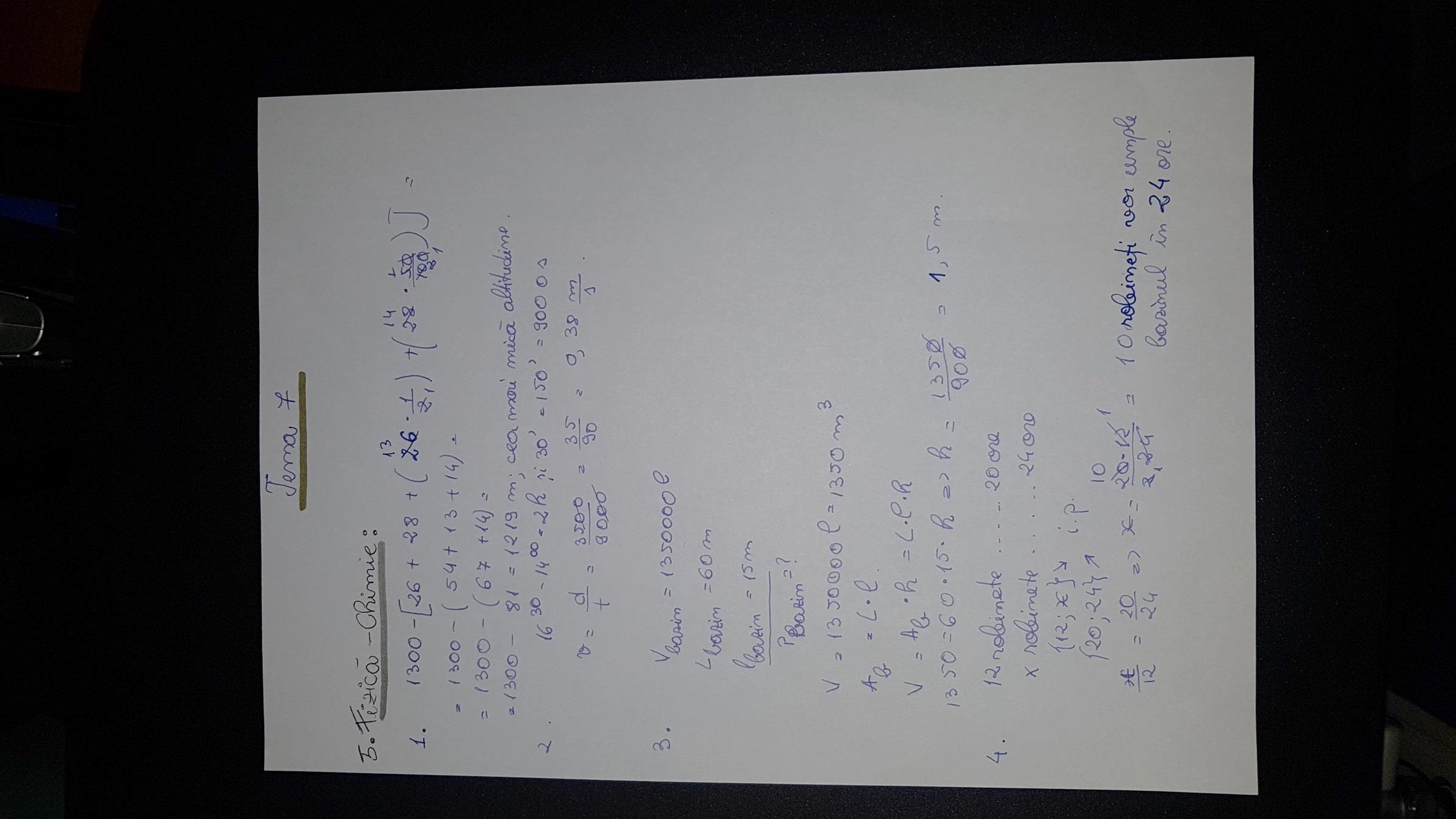 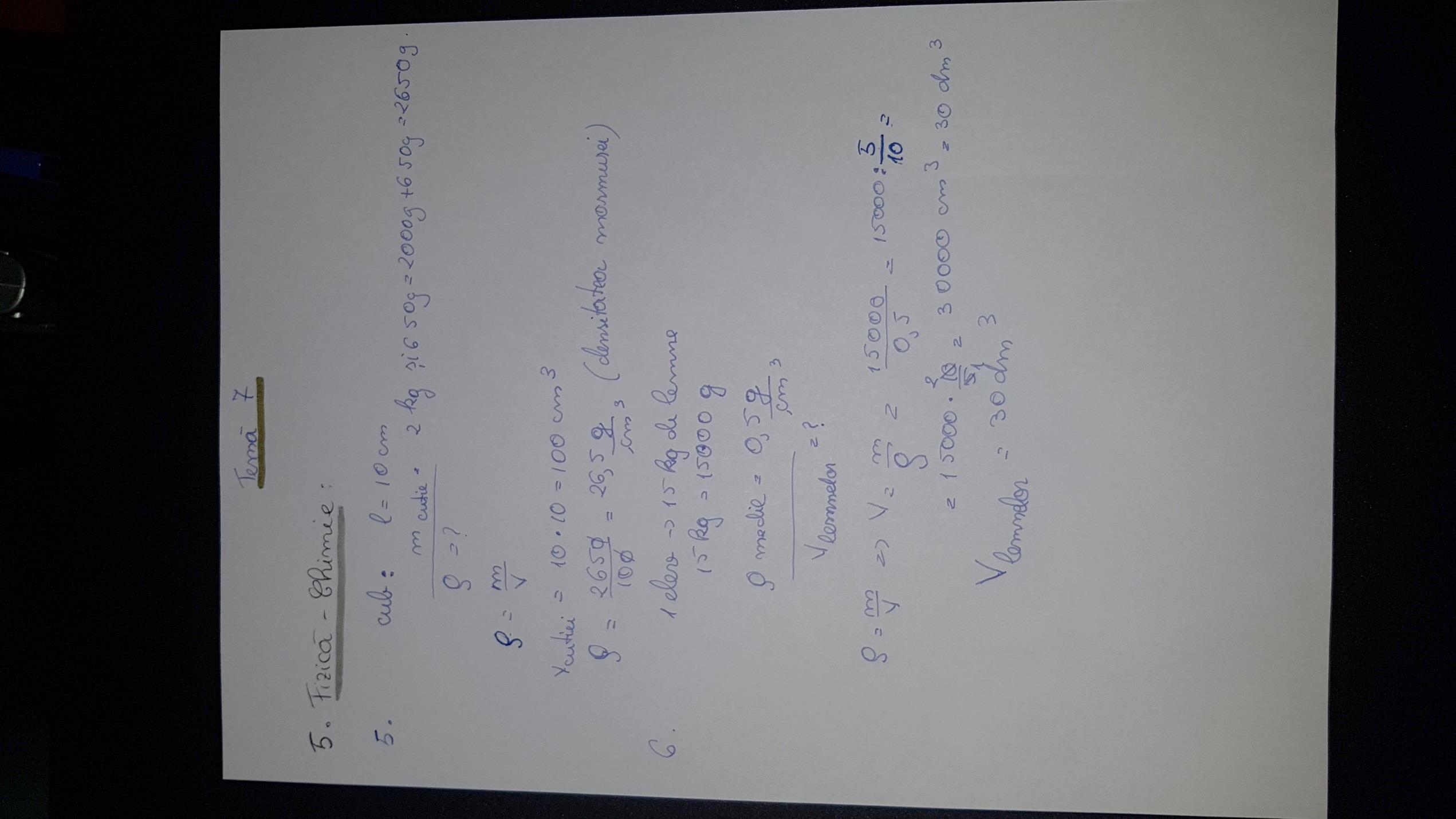 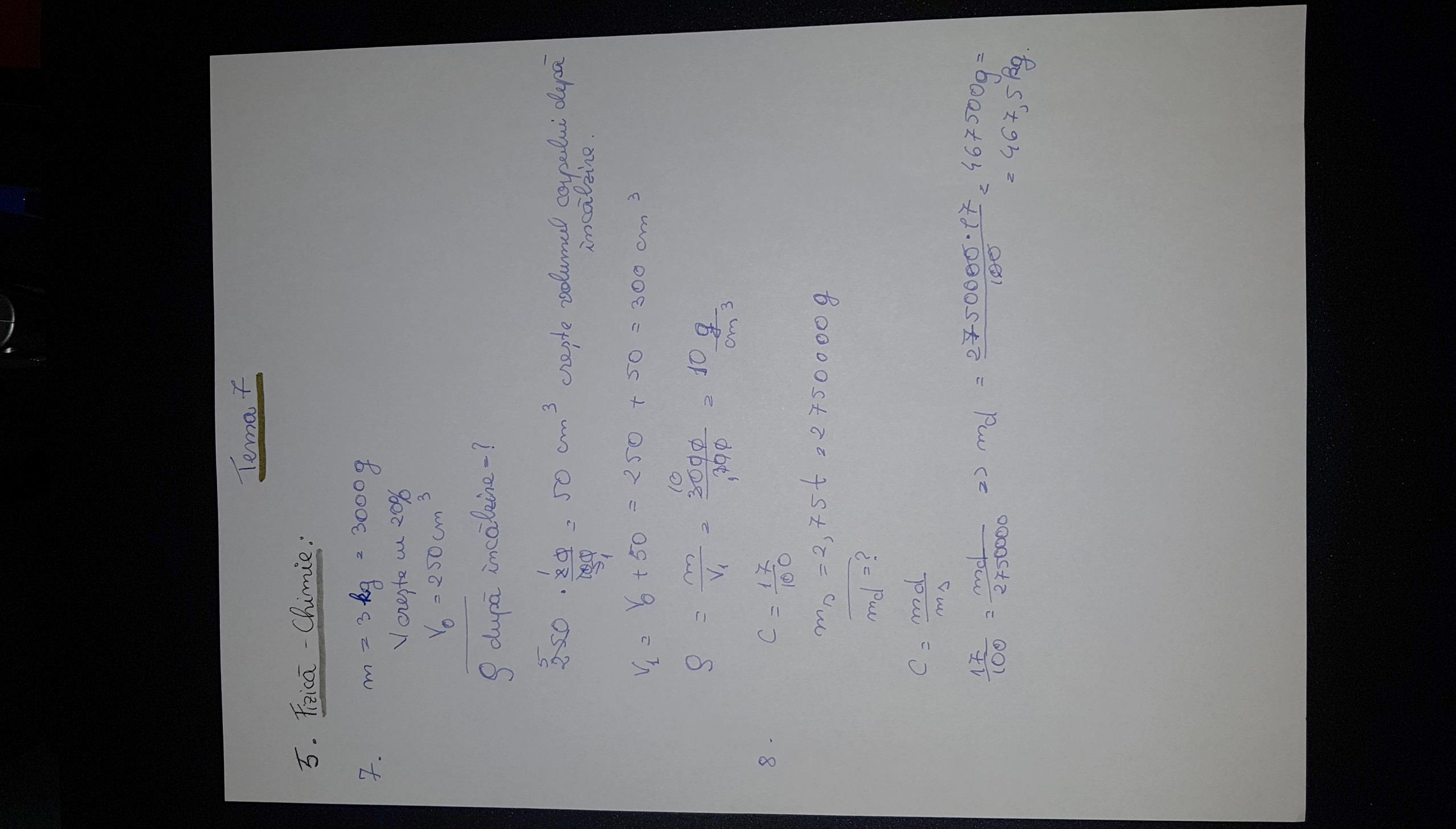 6. Statistica in viata de toate zilele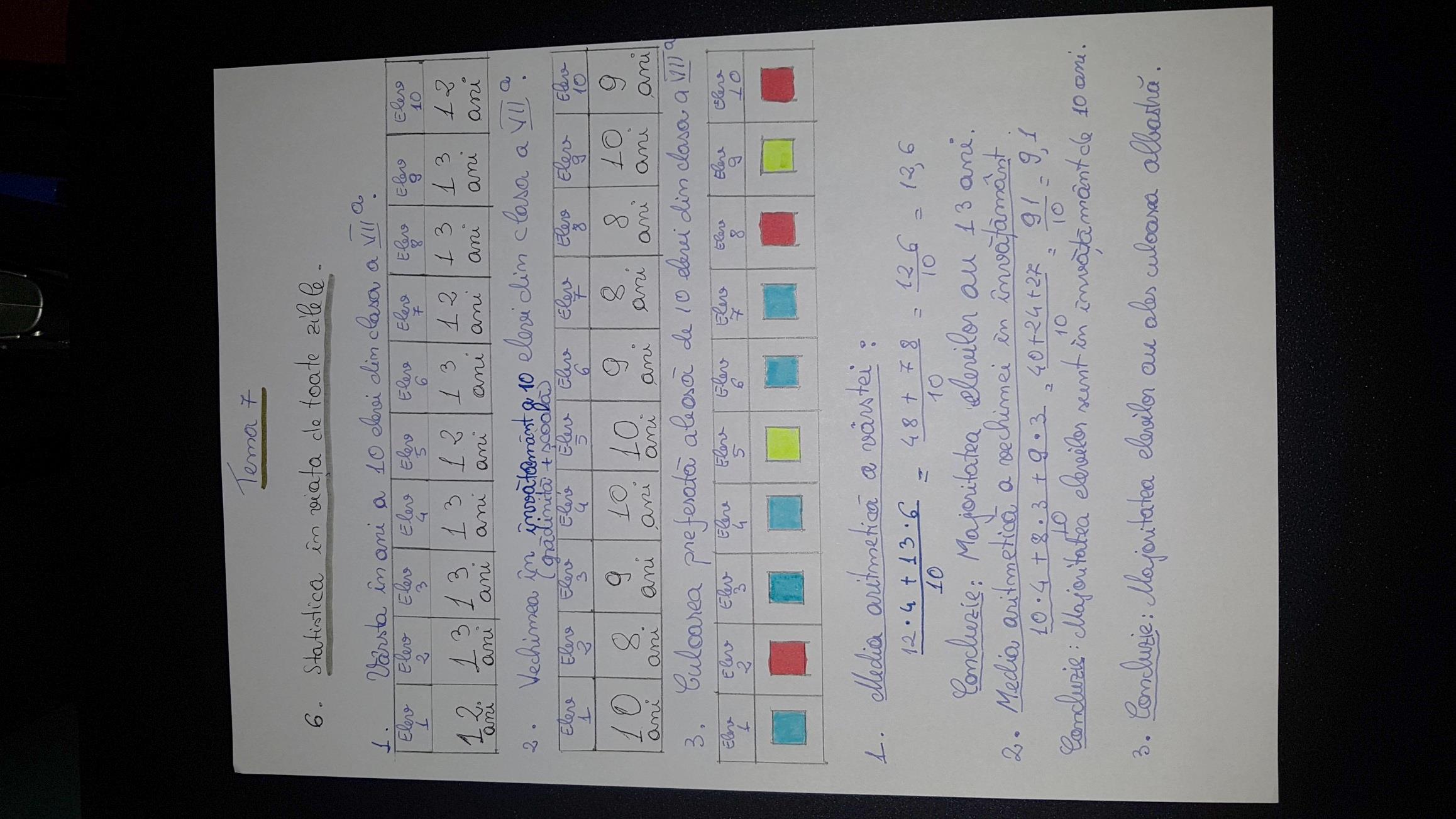 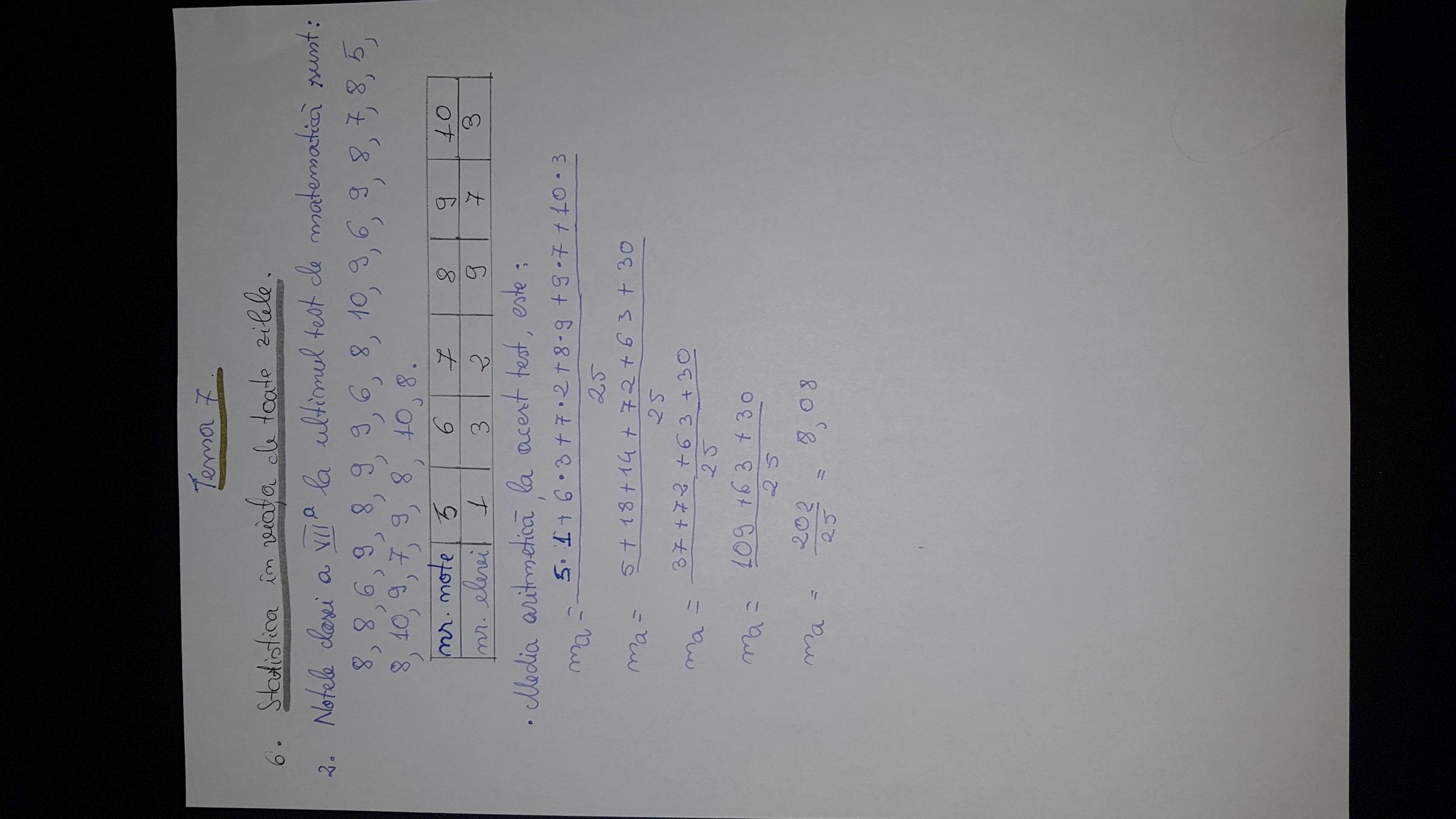 7.Confectionam, exploram, demonstram!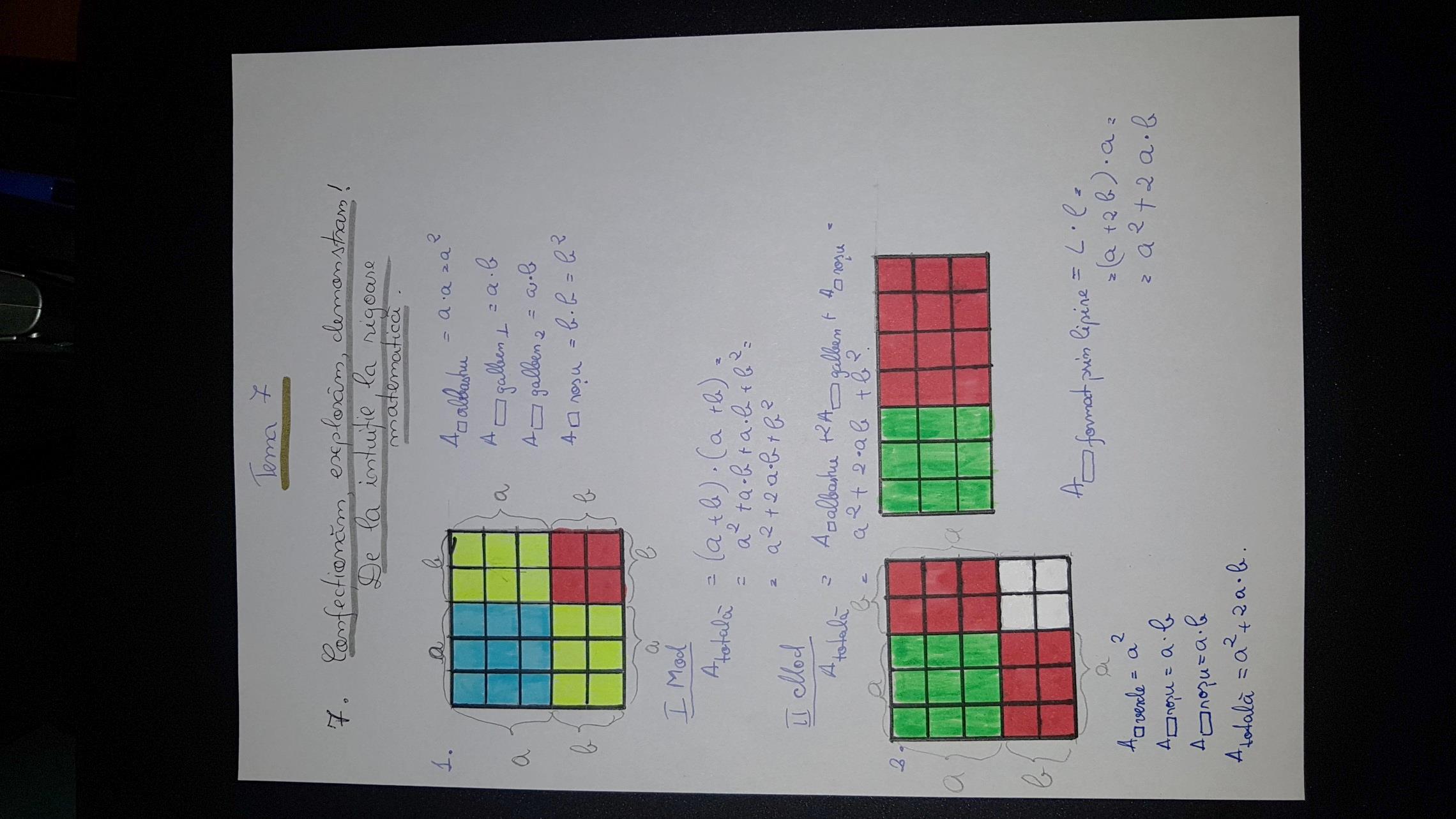 Tangramele de la exercitiul 5: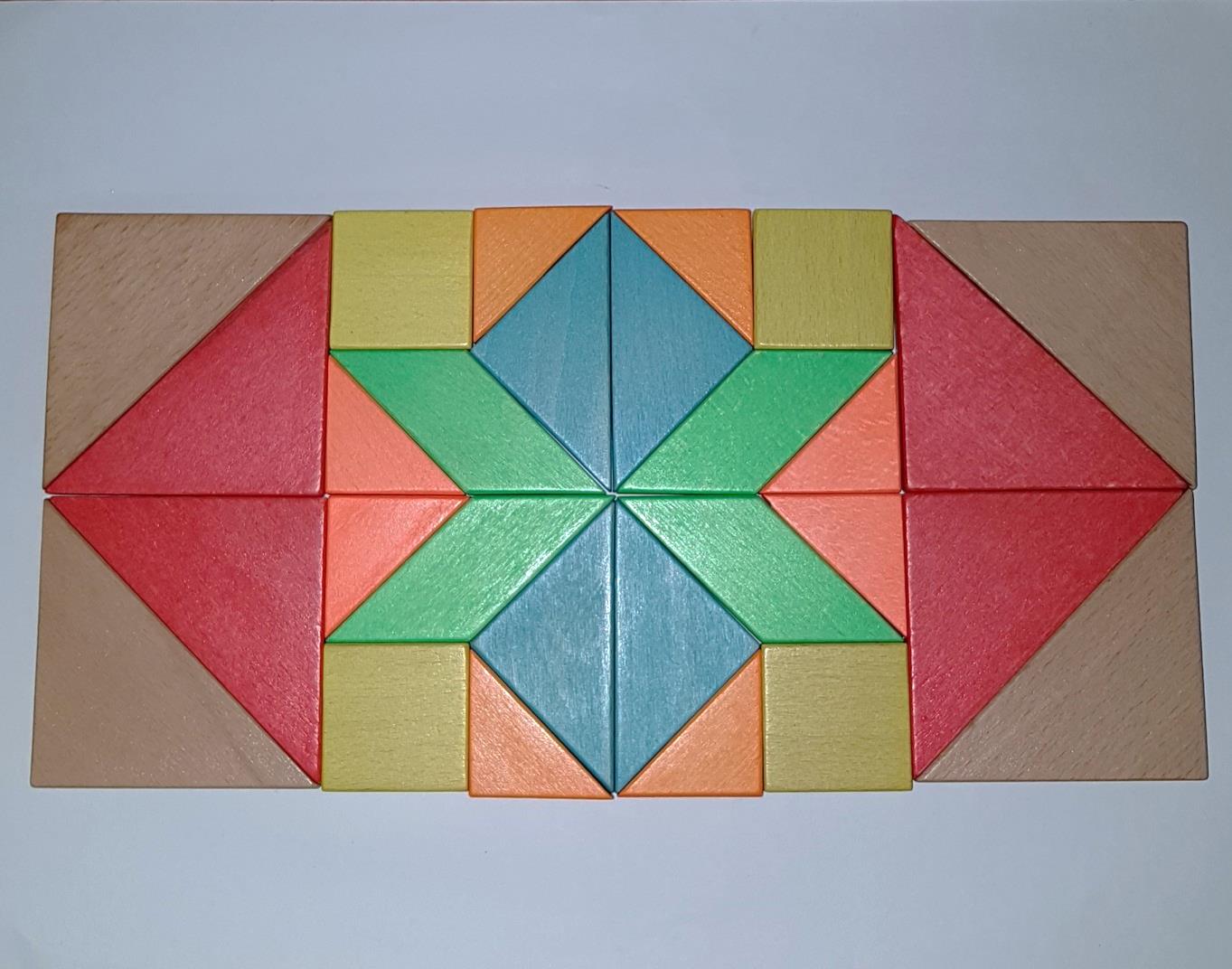 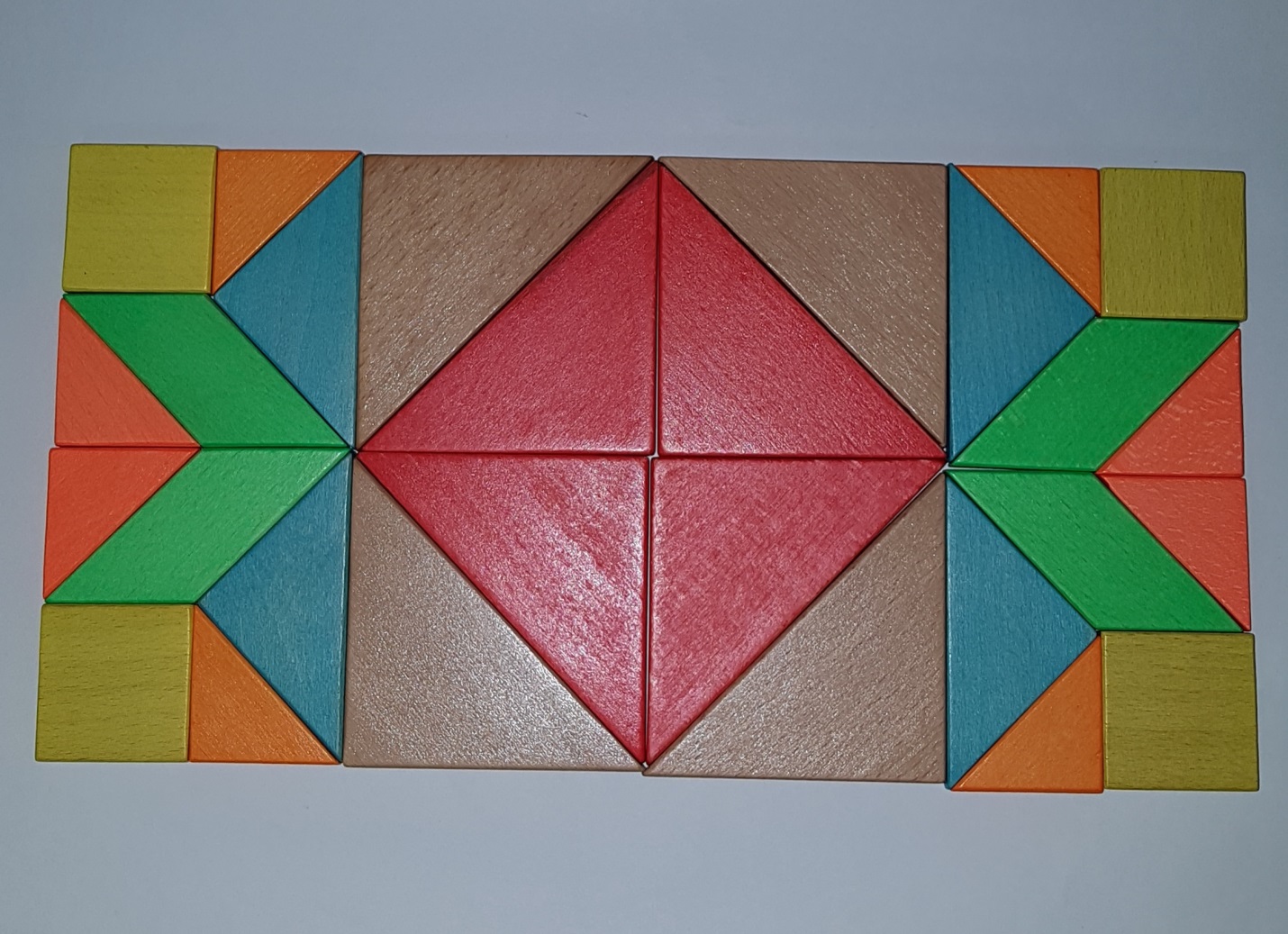 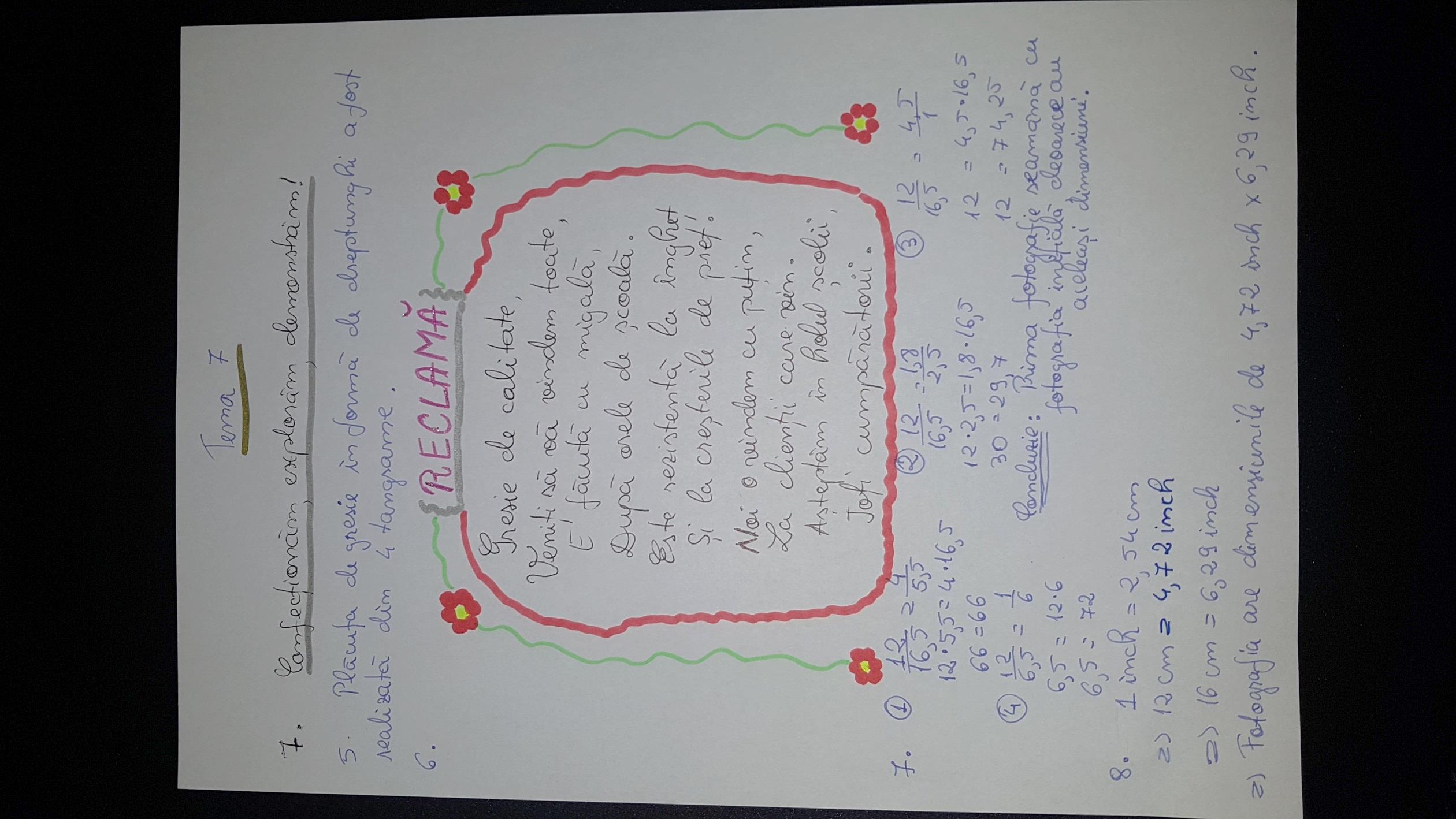 Pozele cu cartea de vizita  de la exercitiul 9.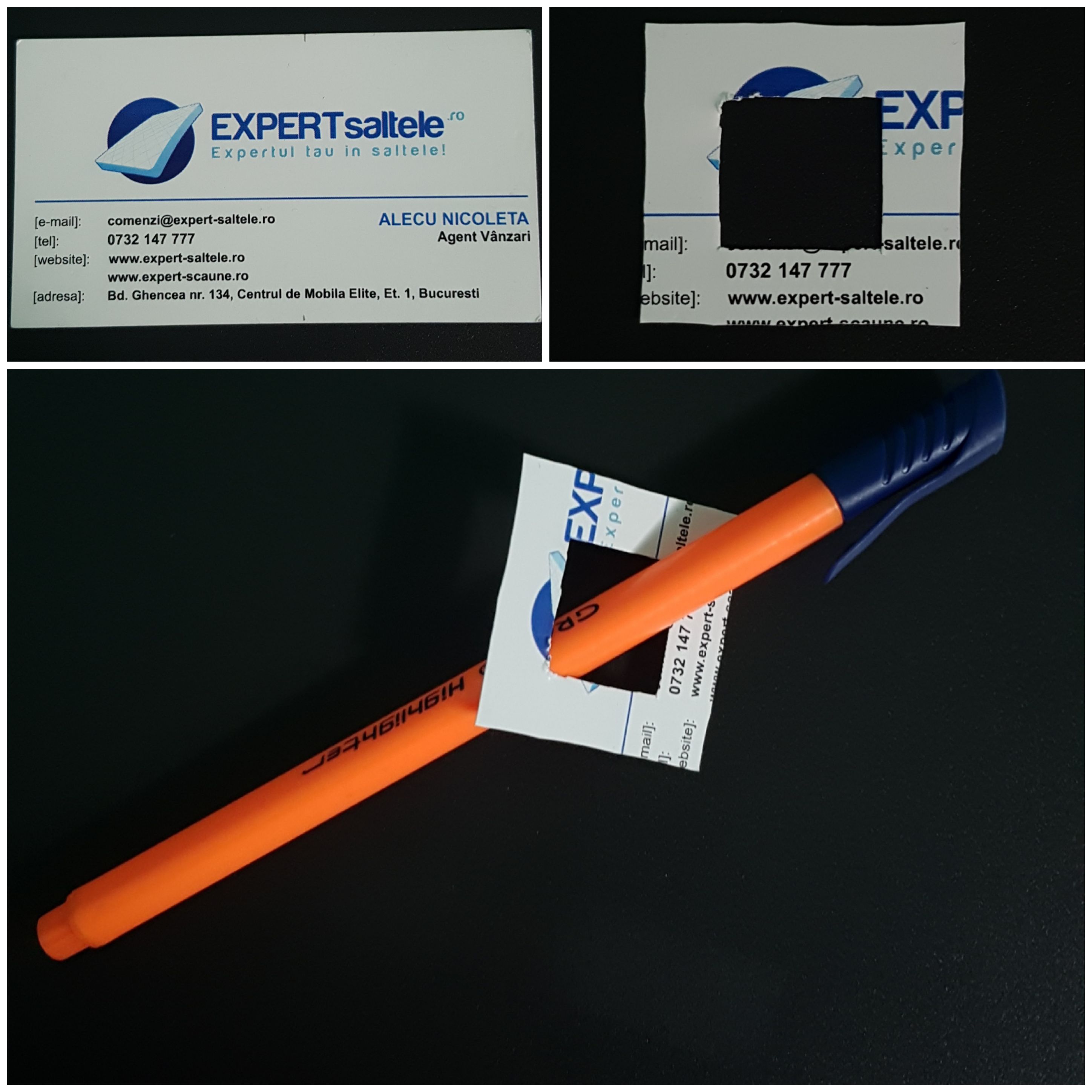 